TABLE OF CONTENTSOverview	3Original Budget	4Overview	4Viewing Original Budget in PantherSoft	4The Forecast	7Overview	7Responsible Parties:  All Units	7Accessing the ACTUAL Ledger	8Entering the Forecast in the ACTUAL Ledger	10Using the Calculator Tool	12Adding Project IDs in the Budget Tool	14The Budget	16Overview	16Funds	16Accounts	17To budget reimbursements to FIU	17To budget all other expenses:	17Sources of Revenue	17Using Endowment Earnings Distributions for Budgeting Expenses	18Budgeting at Detailed Account Level	18Office of the President	18External Relations	19University Advancement	19Foundation Business Office	19Permanent Salaries & Benefits Budget Accounts	21Temporary Employee Budget Accounts	22Other Operating Expense Budget Accounts	24Entering the Budget in PantherSoft	28Accessing the REQUESTED Ledger	28Entering the Budget in REQUESTED Ledger	29The DSO Reimbursements Tool	32Creating a DSO Reimbursement	32Modifying DSO Reimbursements	35Running Budget Reports	36FIU02_Budget_Data Query	36FIU02_Budget_BX_By_Project nVision Report	37Running Reports After Allocation for 3% Gift Fee Runs	40Deadlines	40Post-Budget Accountability	41Appendix – Looking Up Budgetary Accounts	42Looking Up Budgetary Accounts Using Tree Viewer	42Looking Up Budgetary Accounts Using Query Viewer	45OverviewThis budget manual will provide you with information and guidelines on how to calculate your FIU02 FY 2022-23 Forecast, build your FY 2023-24 Budget, and enter both into PantherSoft.You will be required to forecast the last four months of FY 2022-23 (March 1, 2023– June 30, 2023) and budget all 12 months of FY 2023-24 (July 1, 2023 – June 30, 2024). Please provide both projections on a cash basis.The budget submission process includes budgeting by line item through PantherSoft Financials. This line-item detail will help you throughout the year in coding actual monthly revenues and expenditures and understanding operating performance. This in turn will facilitate the decision-making process and assist with variance analysis and reporting.The following table summarizes the forecast and budget process:Original BudgetOverviewOriginal Budget is the Budget Base or current year’s entire annual budget. It is available to you as a reference when forecasting the financial activity of your unit for the remainder of the current fiscal year.Note:	The original budget is view only; you cannot change the original budget data in PantherSoft.  The Original Budget is recorded in the ledger DEPTBUD.Viewing Original Budget in PantherSoftLogin in to PantherSoft Financials and navigate to the Detail Budget Maintenance (DBM) using the drop-down menu. Select Budget Development Click on Budget Tools IconChoose Detail Budget MaintenanceIn the Business Unit enter FIU02 for FIU FoundationClick the magnifying glass button next to the Ledger field to open the Look Up Ledger box.  Select ledger DEPTBUD.  The lookup window will close.Click the Search button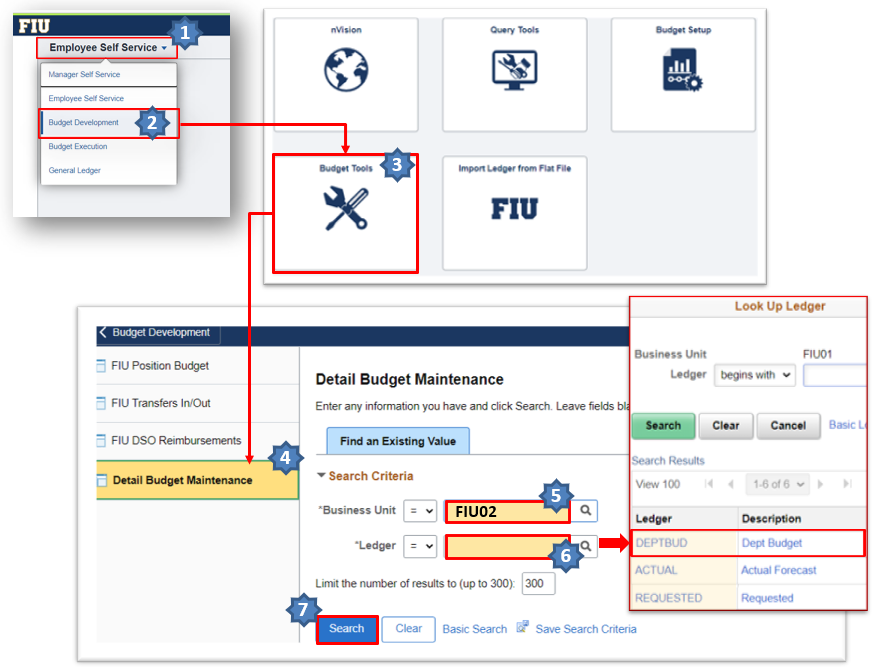 On the following screen:Enter 2023 in the Fiscal Year field; andClick “View All” to display all the criteriaType the Project ID in the Project field.For a complete listing of the Foundation’s (FIU02) Project IDs, please run the following query: FIU02_PROJECT_INFO2.Click the “Query” link to proceed to the following screen.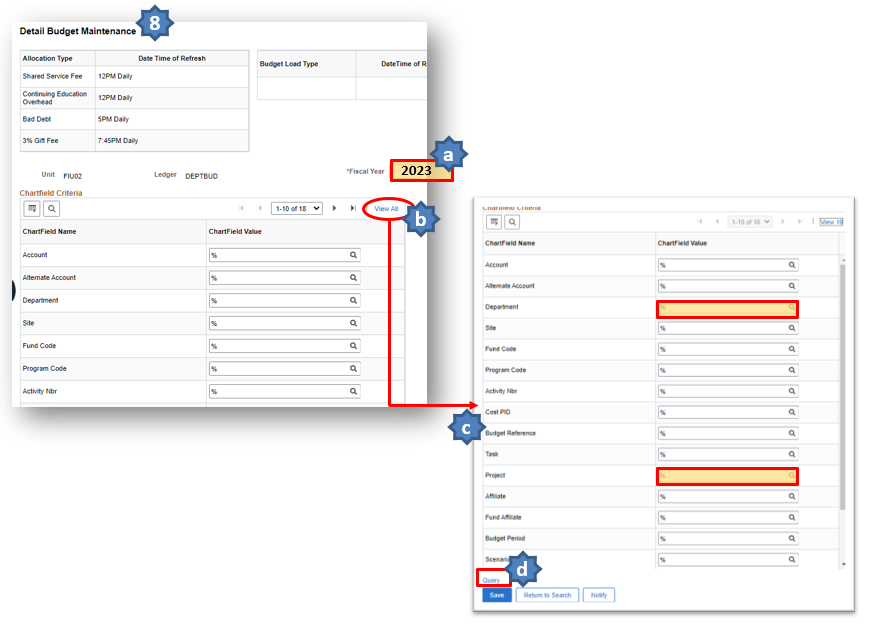 On the new screen, “Data By Year”, the numbers will be blank until you click the Calculate button.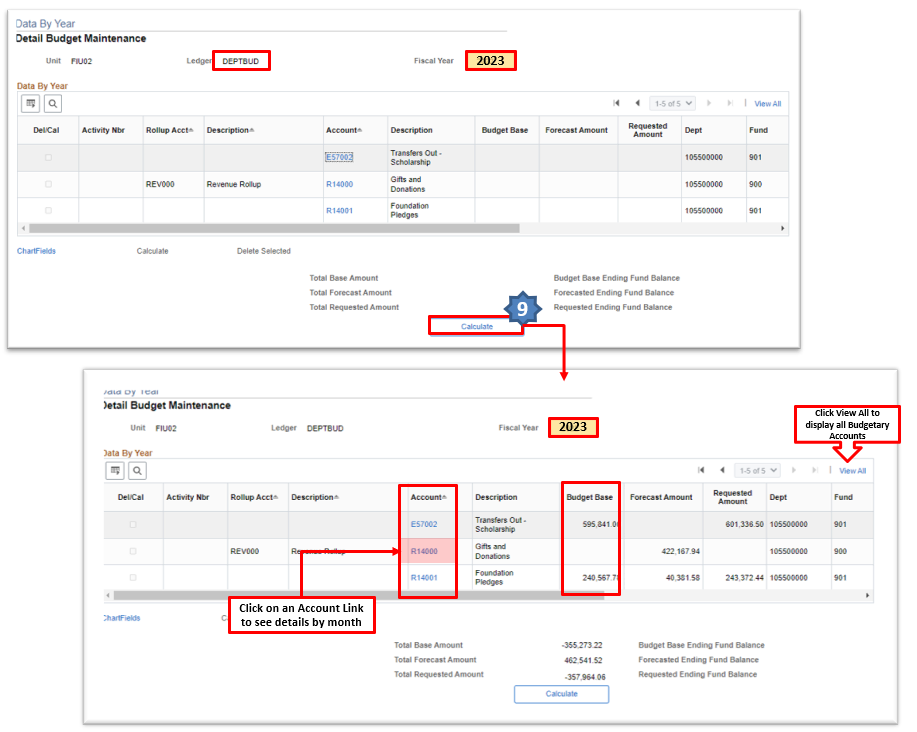 The ForecastOverviewThe forecast is your best estimate of your unit’s financial performance through the end of the current fiscal year. The forecast for FY 2022-23 is comprised of 8 months of actuals (July 2022 to February 2023) pre-populated for you in PantherSoft and 4 months of projections (March 2023 to June 2023) that you will be required to enter. Expected pledge payments (cash installments) due between March 2023 and June 2023 for existing pledges in Raiser’s Edge as of 1/31/2023 will also be pre-populated for you in PantherSoft using budget account R14001. Although these amounts will not be grayed out in DBM, they will be view only and therefore cannot be changed. Budget managers must still enter cash installments on gifts expected to be received over the last 4 periods of the current fiscal year that are either new or not tied to a signed pledge/ gift agreement as of 1/31/2023.Responsible Parties:  All UnitsBudget managers are responsible for forecasting endowed revenues (gifts to corpus only), non-endowed revenues and expenses in the ACTUAL ledger for FIU02 for each project – including ones without an original budget – for the remaining 4 months of the current fiscal year (FY 2022-23).The forecast should be comprised of the revenues and expenses you really anticipate collecting over the next 4 months, not simply the difference between your original budget and year-to-date actuals.Forecasted expenses for periods 9 – 12 must be less than or equal to the February 28th ending spendable balance plus forecasted non-endowed revenues, net of the 3% gift fee where applicable, for periods 9 – 12 for each project.Accessing the ACTUAL LedgerLogin in to PantherSoft Financials and navigate to the Detail Budget Maintenance (DBM) using the drop-down menu. Select Budget Development and click on Budget Tools Icon.  Choose Detail Budget Maintenance.In the Business Unit enter FIU02 for FIU Foundation, and then click the magnifying glass button next to the Ledger field to open the Look Up Ledger box.Select ledger ACTUAL. The lookup window will close.Click the Search button.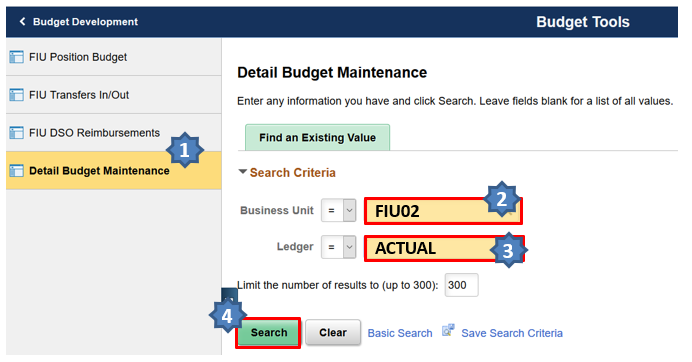 On the following screen enter Fiscal Year = 2023 and the Department ID and/or Project ID.  To see the Project ID field, you may have to click the View All link.  Click the Query link to proceed to the following screen.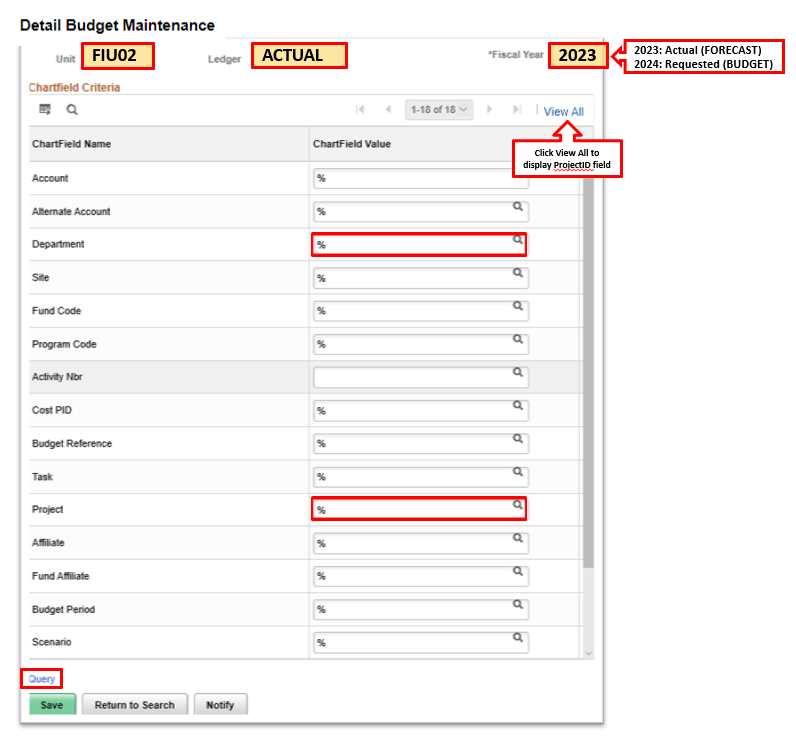 The numbers on the screen below will be blank until you click the Calculate button.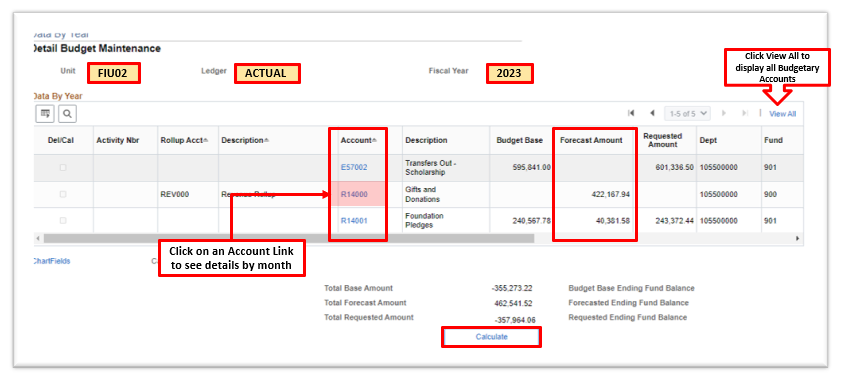 Entering the Forecast in the ACTUAL LedgerClick the hyperlink for the revenue or expense account of the project that you would like to update.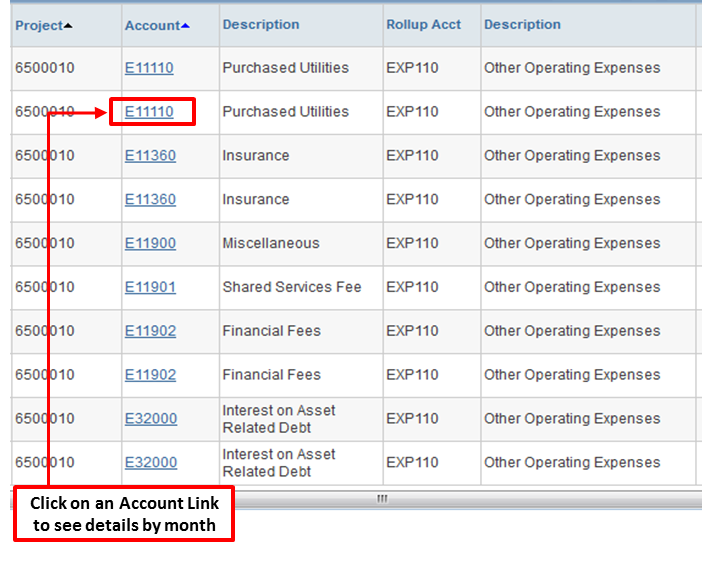 The Detail Budget Maintenance (DBM) page shows each of the first 8 months of the current fiscal year in which there was activity as view only since these are actuals and therefore cannot be changed. It also shows expected pledge payments (cash installments) due between periods 9 and 12 for existing pledges in Raiser’s Edge as of 1/31/2023. These cash installments were pre-populated for you in PantherSoft using budget account R14001, which is specific to pre-populated pledge payments, and are also view only.You will have the ability to enter the forecasted revenue and expense amounts for each project for the remaining months of the fiscal year, Period 9 (March 2023) through Period 12 (June 2023).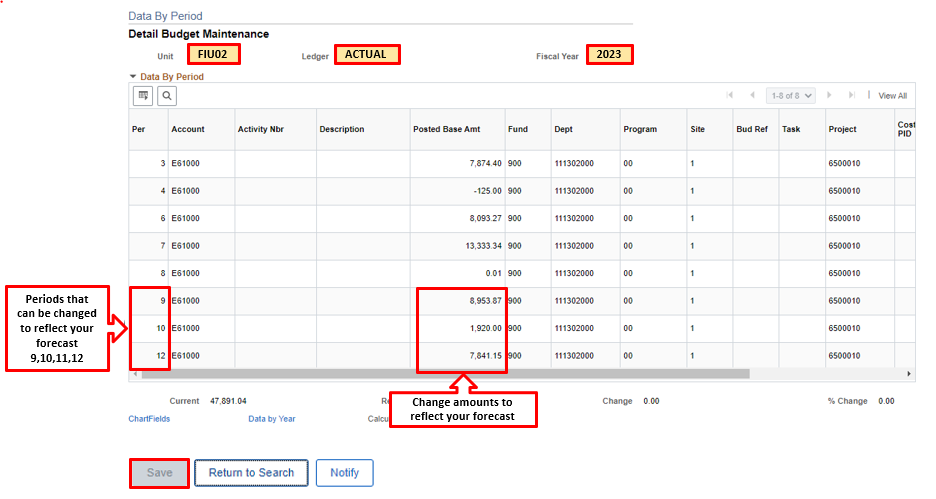 Scroll to the right and Click the plus sign “+”in order to add lines for the remaining periods.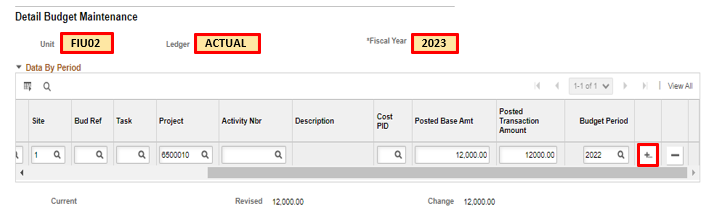 Type in the number of rows you would like to add, then click OK button.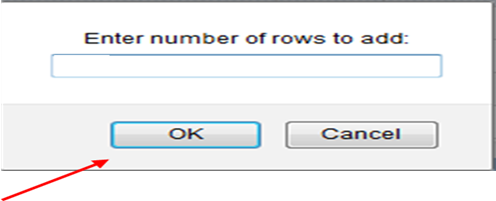 Once all changes have been made to this account, click on the Save button to go back to the main page and continue with your forecast for another account.Using the Calculator ToolAt the bottom of the Data By Period page is the Calculator link (this is not the same as the Calculate button).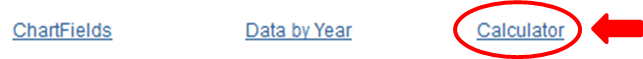 The calculator is a shortcut for entering forecasted numbers for many periods. It is very useful for various calculation types.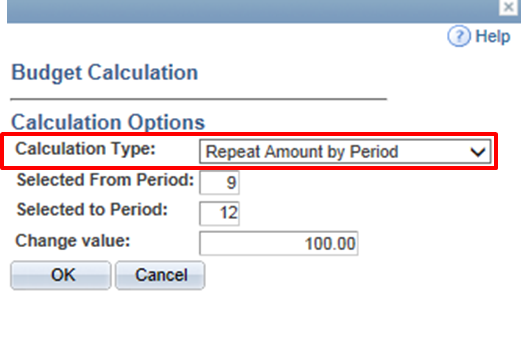 •	Add by Period: This option allows an amount to be entered in the Change Value field and adds this amount to the specified month(s). e.g. If March – June has an existing value of $200 and the change value entered is $100, the system allocates $300 per month.•	Adjust by Percent: This option allows an amount to be entered in the Change Value field and adjusts the amounts by a user defined percentage. e.g. If March – June each has a value of $200 and a change value of 5% is selected, the system allocates $210 per month. Type 5 in the calculator if a 5% increase is needed OR -5 if a decrease of 5% is required.•	Repeat Amount by Period: This option allows an amount to be entered in the Change Value field and repeats the amount for the remaining months. e.g. If March – June each has a value of $200 and you set the change value to $100, the system allocates $100 per month.•	Spread Evenly by End of Qtr:  spreads the amount entered in the Change Value evenly across periods 3, 6, 9 and 12 regardless of value entered in Selected From Period and Selected to Period fields; e.g. $1,200 Spread Evenly by End of Qtr allocates $300 in periods 3, 6, 9 and 12.•	Spread Evenly by Beginning of Qtr:  spreads the amount entered in the Change Value evenly across periods 1, 4, 7 and 10 regardless of value entered in Selected From Period and Selected to Period fields; e.g. $1,200 spread evenly by Beginning of Quarter allocates $300 in periods 1, 4, 7 and 10.•	Spread Evenly by Period: This option allows an amount to be entered in the Change Value field and spreads this amount evenly over the remaining months. e.g. $200 spread evenly over 4 months allocates $50 per month.Once you have made your changes using the Calculator, click the OK button to see your changes reflected monthly.Adding Project IDs in the Budget ToolProject IDs created after January 31, 2023 and/or Project IDs without revenue or expense transactions during the first 8 months of FY 2022-23 must be added to the budget tool.  Please do not add new project ID’s for new gifts for which a project that does not yet exist (refer to the Budgeting at Detailed Account Level section, page 18).To add a new project ID, Login in to PantherSoft Financials and navigate to the Detail Budget Maintenance (DBM) using the drop-down menu. Select Budget Development and click on Budget Tools Icon.  Choose Detail Budget Maintenance.Access the ACTUAL or REQUESTED ledger and enter an existing Project ID. Click the Query link to proceed to the following screen.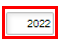 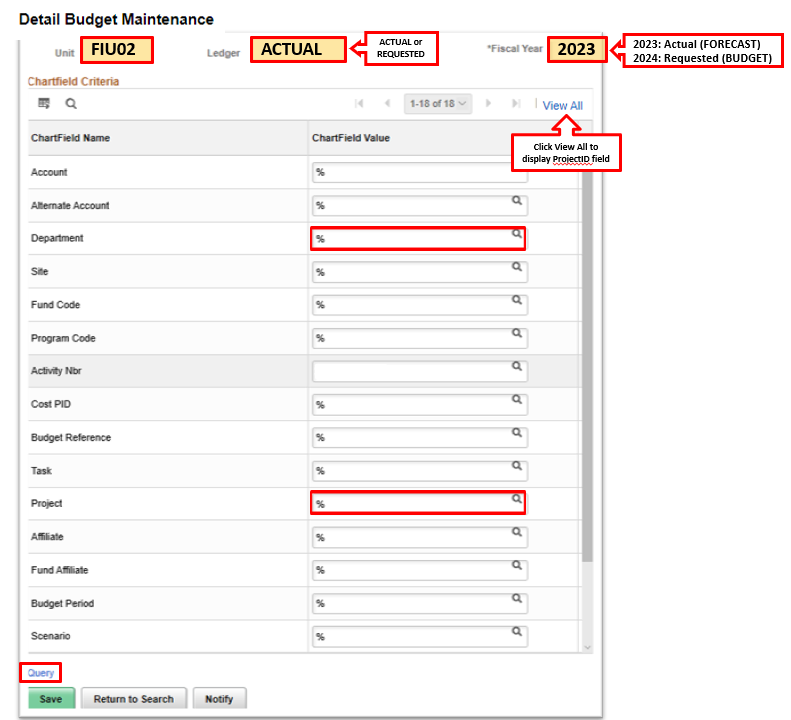 Click any Account link to proceed to the next screen.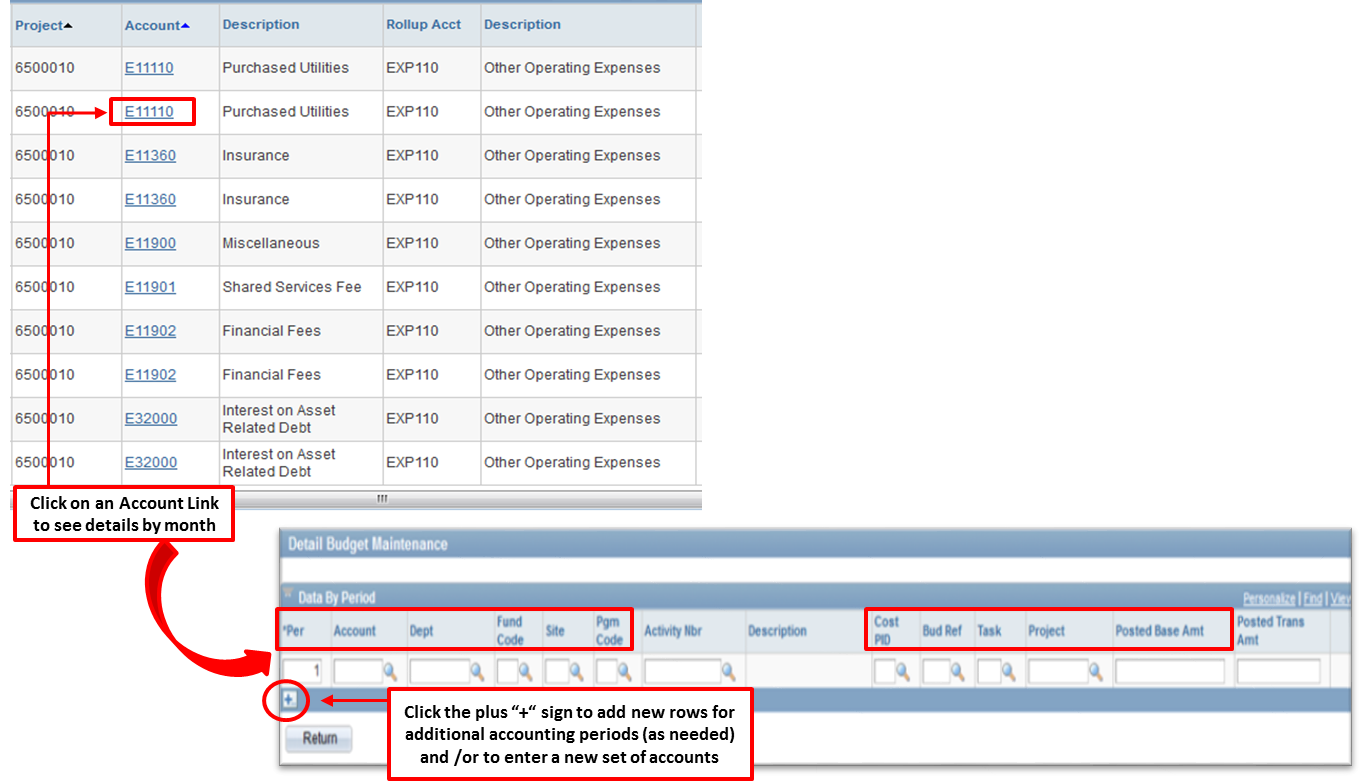 Fill in only the following cells:Per (change the number to reflect the period for which you are forecasting)AccountDeptFund Code (900 or 903) – (refer to information about funds, page 16)Site (always choose 1 in Actual Ledger for Forecast and 01 in Requested Ledger for Budget)Pgm Code (should always be 00)ProjectPosted Base AmountIMPORTANT:  Do not enter data into the Activity Nbr, Bud Ref or Task cells.For a complete listing of the Foundation’s (FIU02) Project IDs, please run the following query: FIU02_PROJECT_INFO2Once all forecast lines have been added, click the Data by Year link and Save your changes in PantherSoft.The BudgetOverviewThe budget for FY 2023-24 is comprised of 12 months of revenue and expense projections from July 2022 to June 2023. Expected pledge payments (cash installments) due during that period for existing pledges in Raiser’s Edge as of 1/31/2023 will also be pre-populated for you in PantherSoft using budget account R14001, which is specific to pre-populated pledge payments. Although these amounts will not be grayed out in DBM, they will be view only and therefore cannot be changed. Budget managers must still enter cash installments on gifts expected to be received over next fiscal year that are either new or not tied to a signed pledge/ gift agreement as of 1/31/23.Budget managers are responsible for entering a 12-month budget for endowed revenues (gifts to corpus only), non-endowed revenues and expenses in the REQUESTED ledger for FIU02 for each project in their area, including projects that do not yet exist but are expected between now and June 30, 2024.Please refrain from using the straight-line method in budgeting revenues and expenses.Please keep in mind that historical revenues and expenses are not necessarily an indication of future revenues and expenses.Revenue budgets are jointly developed by Deans and the Senior Vice President of University Advancement with input from unit Development Officers. Expense budgets should be compiled by budget managers with guidance from their unit’s leadership.Budget managers must ensure that FY 2023-24 budgeted expenses are less than or equal to forecasted ending spendable balance on June 30, 2023 (including endowment distributions) plus budgeted non-endowed revenues for FY 2023-24, net of the 3% gift fee where applicable, for each project.Building Funds budgets are entered into PantherSoft by the Foundation based on assumptions developed in collaboration with each unit and Facilities Management. Unit budget managers are required to communicate expected new Building Fund gifts and planned transfers to the University for construction to the Foundation Business Office for inclusion in the budget.FundsBudget project revenues and expenses using the following fund codes:Use Fund 900 for non-endowed revenuesUse Fund 903 for endowed revenuesUse Fund 900 for ALL expenses regardless of unit or expense typeAccountsUse budgetary account R14000 to forecast and budget revenues.Use the following budgetary accounts to forecast and budget expenses:To budget reimbursements to FIUE57000 – All Other Expenses    	E57001 – Equipment Expenses	E57002 – Scholarship Expenses	E57003 – Construction Expenses	E57004 – Salary ExpensesE57006 – EventsE57007 – Subscriptions and MembershipsE57008 – PostageE57009 – TravelE57010 – InsuranceE57011 – RentalE57012 – Repairs & Maintenance E57013 – Professional Services E57014 – Advertising and PromotionE57015 – Materials & SuppliesTo budget all other expenses: Use the University Budgetary Accounts.  Budget managers need to budget expenses using the University’s detailed budgetary accounts (refer to the Appendix - Budgetary Accounts page 42).Sources of RevenueThere are three possible sources of revenue:Cash installments (pledge payments) on existing gifts:Expected pledge payments in FY 2023-24 for existing pledges in Raiser’s Edge as of 1/31/2023 will also be pre-populated for you in PantherSoft using budget account R14001, which is specific to pre-populated pledge payments. Although these amounts will not be grayed out in DBM, they will be view only and therefore cannot be changed.Any past due pledge payments anticipated to be collected next fiscal year. These will not be pre-populated thus require entry into the budget tool if expected.Expected contributions not tied to a signed pledge/ gift agreement such as outright discretionary gift, board dues, etc.Cash installments on expected NEW GIFTS (those for which a gift agreement has not yet been established) as of January 31, 2023. This data will be compiled and reviewed by the Foundation’s CEO to ensure alignment with the Capital Campaign goals. Final revenue projections for NEW gifts will be returned to the unit budget managers for entry in the budget tool. New gift revenue budgets should be consistent with goals included in Advancement’s fund-raising matrix and the overall goals and direction of the $750 million Capital Campaign.New Gifts will not have their own Project IDs until agreements have been signed. Until they do, budget revenues and expenses for new projects in the last Project ID of your unit which begins with the first 2 digits associated with your unit followed by “99999” (e.g. Athletics’ Project ID 4099999). It is important that the budget manager keep a detailed record of all the budgeted revenues and expenses “lumped” together under this project for future variance reporting.Using Endowment Earnings Distributions for Budgeting ExpensesAll Foundation funds, including endowed funds, are pooled together for investment purposes. At the end of each quarter, each endowment receives its pro-rated share of the Foundation’s investment earnings, including interest income and realized/unrealized gains and losses. At fiscal year-end (June 30th), the Foundation’s Board of Directors determines what percentage – if any – of the endowment’s annual earnings (credited to the reserve in fund 902 each quarter) will be available for spending and determine the administrative fee to be charged to endowments.In early April, the Foundation Business Office will provide each unit with the endowment earnings distribution amounts anticipated to be made on June 30th. These figures will be final unless there is a significant downturn in the market, at which point you will be immediately advised of changes by the Foundation Business Office. The forecasted June 30, 2023 spendable balances (in funds 900 and 901) along with the spending distribution provided in this scenario should be considered when budgeting expenses related to the corresponding endowment project for FY 2023-24. Please do NOT budget endowment earnings as revenue to your projects.Budgeting at Detailed Account LevelAll scholarship expenses are to be budgeted using detail budget account E57002 instead of expense roll-up account E11900. Scholarship expenses budgeted in the Foundation (FIU02) should equal scholarship expenses budgeted on the university side (FIU01).Office of the PresidentExternal RelationsUniversity AdvancementIn addition to the Projects listed above, Advancement Operations also budgets revenues and expenses for university-wide projects.Foundation Business OfficePermanent Salaries & Benefits Budget AccountsThe following accounts are used to record salary expenses in the Detail Budget Maintenance (DBM) page.  They correspond to the Employee Type (Faculty, Administrative or Staff).Temporary Employee Budget AccountsThe following accounts are used to record Temporary Employee expenses in the Detail Budget Maintenance (DBM) page. 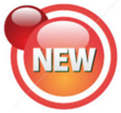 Other Operating Expense Budget AccountsThe following accounts are used to record Other Operating expenses in the Detail Budget Maintenance (DBM) page. Entering the Budget in PantherSoftThis section assumes that you have already developed a full year’s budget for revenues and expenses and are ready to enter the data into PantherSoft.Accessing the REQUESTED LedgerLogin in to PantherSoft Financials and navigate to the Detail Budget Maintenance (DBM) using the drop-down menu. Select Budget Development and click on Budget Tools Icon.  Choose Detail Budget Maintenance.In the Business Unit enter FIU02 for FIU Foundation, and then click the magnifying glass button next to the Ledger field to open the Look Up Ledger box.Select ledger REQUESTED. The lookup window will close.Click the Search button.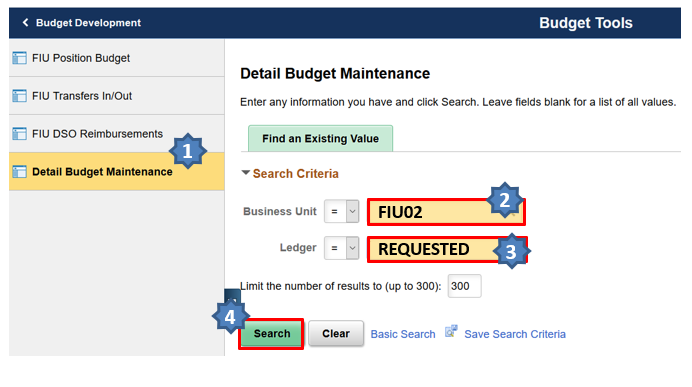 On the following screen enter Fiscal year = 2024 and the Project ID.  To see the ProjectID field you may have to click the View All link.  Click the Query link to proceed to the next screen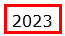 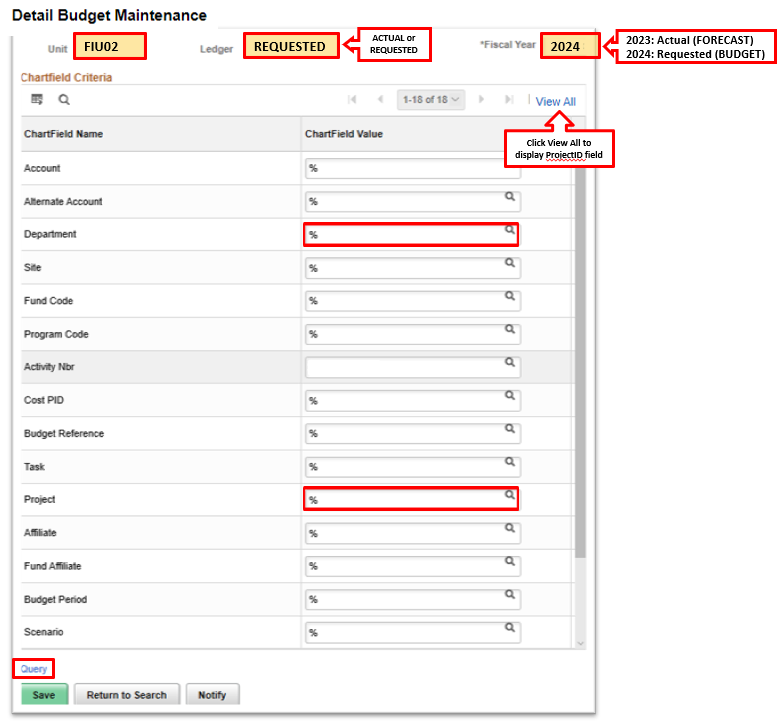 Entering the Budget in REQUESTED LedgerThe Data By Year screen shows all the budgetary accounts used for the various projects under the department ID entered in FY 2023-24. The Original Budget 2022-23 (Budget Base) and Forecast 2022-23 (Forecast Amount) will also by displayed in the screen, however, any change to Forecast amounts will be made in Ledger ACTUAL (see Section Entering the Forecast in the ACTUAL Ledger page 10).  Please note the dollar values in the screen below will be blank until you click the Calculate button.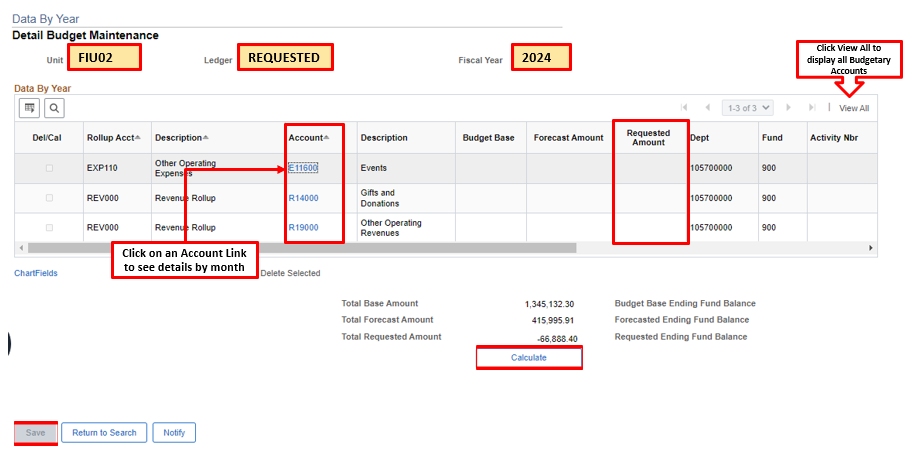 To make changes, click on either the revenue or expense account link as it corresponds to the project for which the change is desired.  The following Detail Budget Maintenance (DBM) page will appear: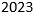 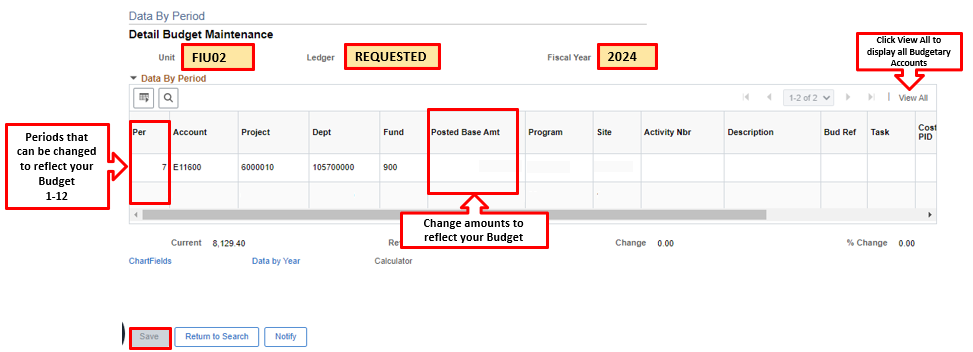 Enter or Edit the following fields as necessaryAccount:  (Most often R14000 or E11900)Fund:  900 or 903Site:  (always choose 1 in Actual Ledger for Forecast and 01 in Requested Ledger for Budget)Pgm Code:  (always use 00)Project IDClick the plus sign “+” in order to add lines for revenues and expenses by period.  Once you have the number of lines corresponding to the number of periods in which you expect the revenues or expenses:Adjust the period numberEnter the budget amount for each periodNOTE:  The calculator option may also be used to add lines if distributing an amount.  See details about Using the Calculator Tool on page 12.Once you have made all the budget entries for this Project ID, click the Data by Year link or the Save button to go back to the main page and continue with your requested budget for another project.IMPORTANT:A budget is required for revenues and expenses for each project in your area including projects that do not yet exist but are expected between now and June 30, 2023.Use the Project ID number beginning with the first 2 digits associated with your unit and “99999” as the last 5 digits as the project in which to budget revenues and expenses for expected new gifts (e.g. Athletics:  Project ID #4099999).The DSO Reimbursements ToolCertain expenses such as salary support or scholarships incurred by the university (Business Unit FIU01) are reimbursed by the university Direct Support Organizations (DSOs) such as the FIU Foundation (Business Unit FIU02). This tool allows the users to budget for these reimbursements across Business Units. The user enters the DSO Project ID or Activity Number that will be reimbursing the university with the corresponding Activity Number that will receive the funds as revenue on the university (FIU01) side. The tool will then automatically create the revenue on the university side.Note:	Reimbursements data cannot be changed on the Detail Budget Maintenance (DBM) page - changes to reimbursements transactions can only be made through the DSO Reimbursements Tool.Creating a DSO ReimbursementYou may only create DSO reimbursement budget transactions for your Project ID or Activity Number.Allocations are run hourly to copy the values from the DSO Reimbursements Tool to the Detail Budget Maintenance (DBM) page. Note: In this example, we will use a Foundation (FIU02) Project IDLogin in to PantherSoft Financials and navigate to the Detail Budget Maintenance (DBM) using the drop-down menu. Select Budget Development and click on Budget Tools Icon.  Choose FIU DSO Reimbursements.Verify the following Required Fields:Business Unit enter corresponding DSO Business Unit, e.g. FIU02Ledger field enter:ACTUAL for Forecast FY 2022-23REQUESTED for Budget FY 2023-24Activity Nbr or Project ID, enter your 10-digit Activity Number initiating the reimbursement or 7-digit Project ID.  Keep in mind that if you enter a Project ID you will need to choose a Fund Code.Fiscal Year2023 for Forecast FY 2022-232024 for Requested Budget FY 2023-24Fund Code, for FIU02 ONLY, if a Project ID was entered.  Select fund code 900 or 901 depending on the funding source; all other business units will not have to populate a fund code.Account, enter the account the reimbursement should be budgeted under in the DSO.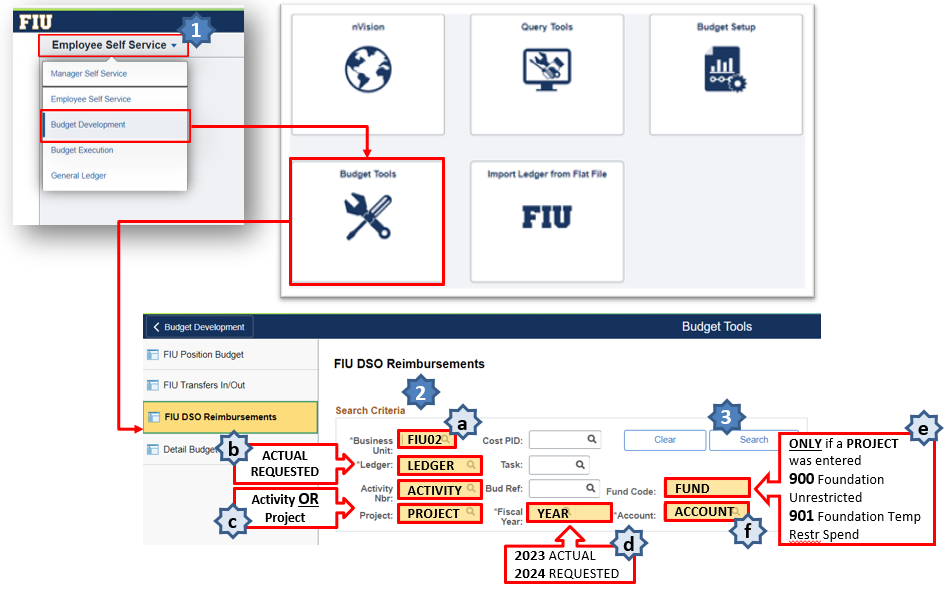 Click the Search buttonNote: From this point onward only information regarding those FIU01 fields receiving the funds are required and can be entered in the tool. (Reimbursements To)Enter the FIU01 activity Nbr that will receive the reimbursement in the To Activity Nbr field.Enter the revenue budget account that corresponds to this reimbursement (the most frequently used account is R89090 - DSO Revenue).To search for an Account, click the magnifying glass icon to the right of the Account field and choose from the list of allowable accounts.To search for an Activity Nbr, click the magnifying glass icon to the right of the Activity Nbr field and choose from the list of activity Numbers.Enter the accounting period, i.e. month in which the reimbursement will occur. For your Forecast the available periods are from March to June (9 to 12) for your Requested Budget the available periods are from July to June (1 to 12).Enter the amount that the activity Nbr will be receiving as a positive number.To add additional budgeted reimbursement lines, click the plus sign “+” button; to remove lines, click the minus sign “-“ button.Click the Calculate Totals button.Note:	After clicking on “Calculate Totals” OR “Save” the “Transfers from” section will summarize the DSO reimbursements by period and account as shown below.Click the SAVE button.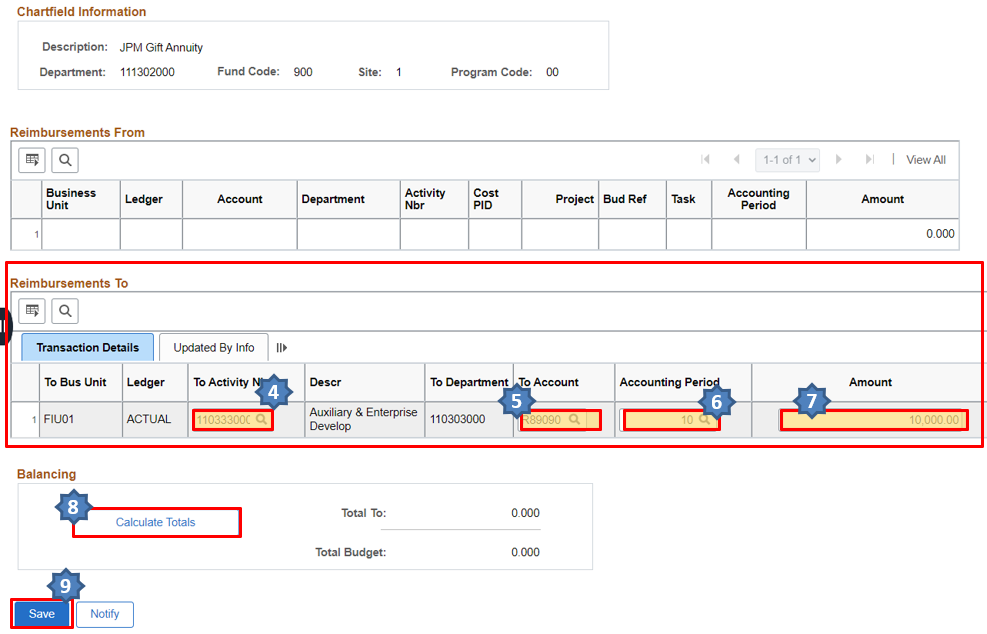 Modifying DSO ReimbursementsLogin in to PantherSoft Financials and navigate to the Detail Budget Maintenance (DBM) using the drop-down menu. Select Budget Development and click on Budget Tools Icon.  Choose FIU DSO Reimbursements.Verify the following Required Fields:Business Unit enter corresponding DSO Business Unit, e.g. FIU02Ledger field enter:ACTUAL for Forecast FY 2022-23REQUESTED for Budget FY 2023-24Activity Nbr or Project ID, enter your 10-digit Activity Number initiating the reimbursement or 7-digit Project ID.  Keep in mind that if you enter a Project ID you will need to choose a Fund Code.Fiscal Year2023 for Forecast FY 2022-232024 for Requested Budget FY 2023-24Fund Code, for FIU02 ONLY, if a Project ID was entered.  Select fund code 900 or 901 depending on the funding source; all other business units will not have to populate a fund code.Account, enter the account the reimbursement should be budgeted under in the DSO.Click the Search buttonIf there are no existing budgeted reimbursements, you will not see any transaction in both “Transfer From” and “Transfer To” sections.Enter changes to the existing budgeted reimbursements as necessaryClick the Calculate Totals button to recalculateClick the SAVE buttonRunning Budget ReportsFIU Foundation budget managers can review their entries to the ACTUAL ledger for Forecast FY 2022-23 and to REQUESTED ledger for the Budget FY 2023-24 through one of two ways:  Query:  FIU02_BUDGET_DATANvision report:  FIU02_BUDGET_BX_BY_PROJECTFIU02_Budget_Data QueryLog onto the PantherSoft Reporting Database and go to Query Viewer. In the begins with box, enter FIU02 and then click on Search. You will see the query titled FIU02_BUDGET_DATA and search.Run the query:Click the HTML link to run the query and View Results on the screen. You can download the results to an Excel Spreadsheet, a CSV Text File or XML File.Or click the Excel Spreadsheet link to download the results in an Excel Spreadsheet and manipulate the data using the Pivot Table feature.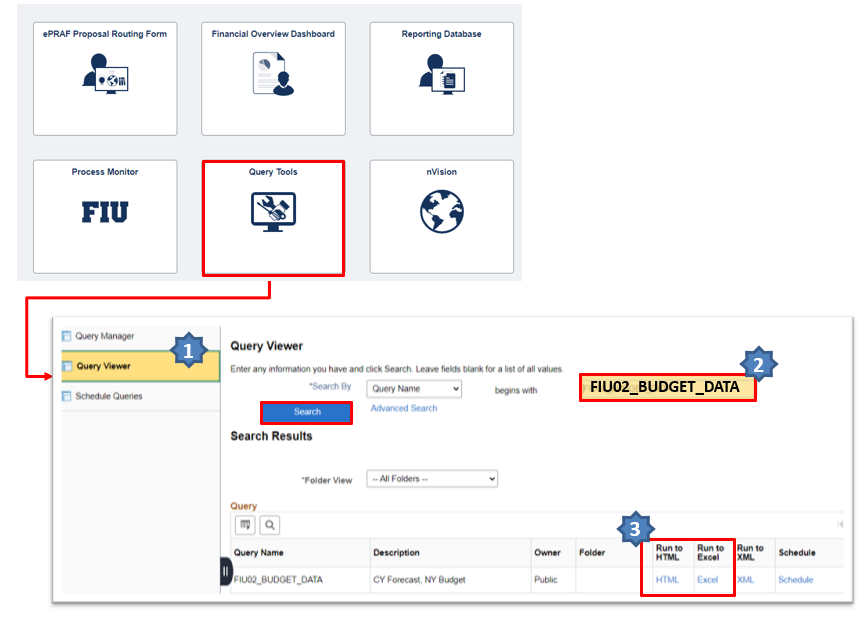 In the new window type the Department ID or the Project you are looking for and click View Results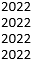 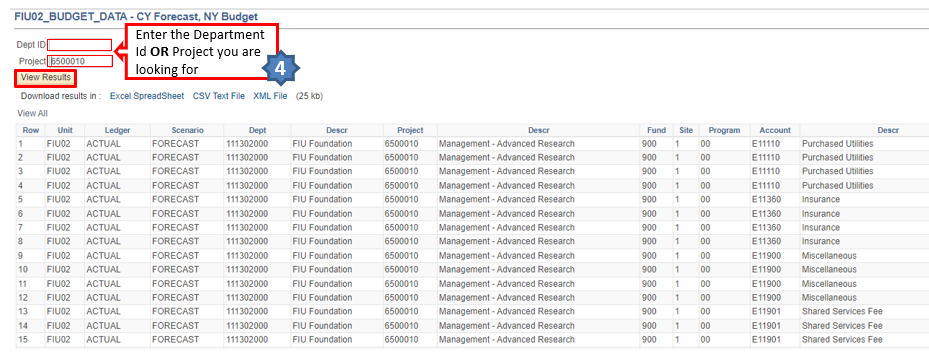 FIU02_Budget_BX_By_Project nVision ReportLog onto the PantherSoft Reporting Database and go to Define Report Request under Reporting Tools/PSnVision. In the Business Unit enter FIU02 for FIU Foundation and click Search button. Select report layout titled:  FIU02_BUDGET_BX_BY_PROJECT.Log onto the PantherSoft Reporting Database and go to nVision, and choose PS/nVision Schedule RequestsIn the Business Unit field type FIU02In the Description field type FIU02_BUDGET_BX_BY_PROJECT and search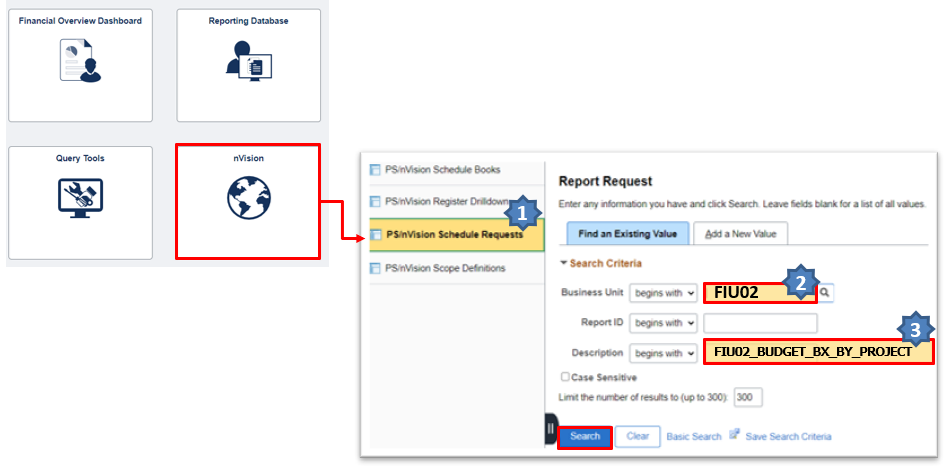 In the new window, verify the following required information:Make sure the Layout field is FIU02_BUDGET_BX_BY_PROJECTIn the As of Reporting Date dropdown menu, type the last day of the current fiscal year: 06/30/2023.Choose Web in the field Type.Click on the Scope and Delivery Templates link to enter your scope.  You may enter the name of your college/school/unit OR any individual Project ID.  Click OK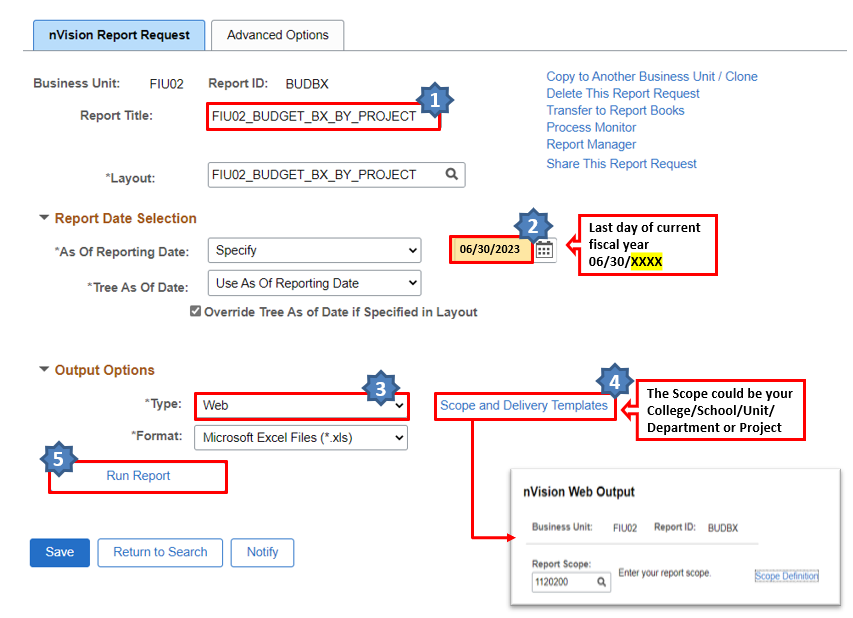 Click the Run Report button. The Process Scheduler Request window will pop up, click the OK button – there is no longer a need to select a server.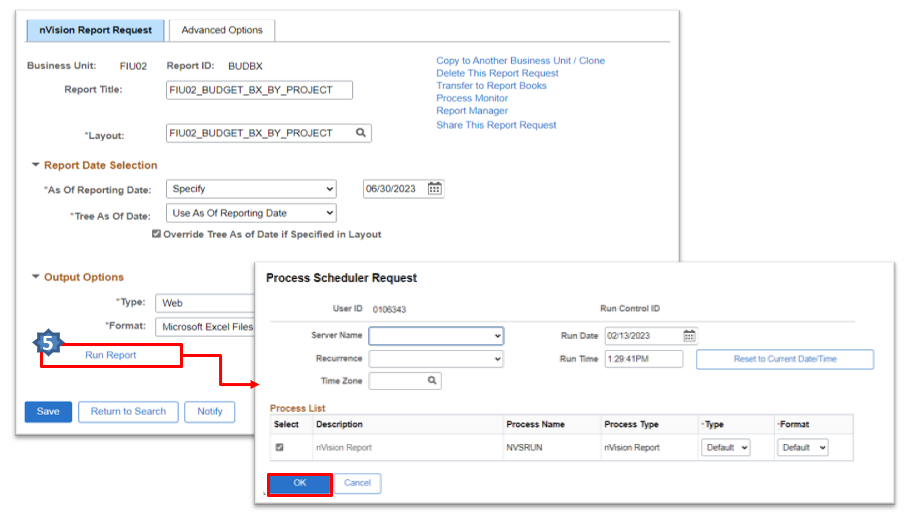 To open the FIU02_BUDGET_BX_BY_PROJECT report1.	Click the Report Manager hyperlink.2.	Click on the Administration Tab to see a list of your reports.3.	Click on the hyperlink of the report you just ran to download it to Excel.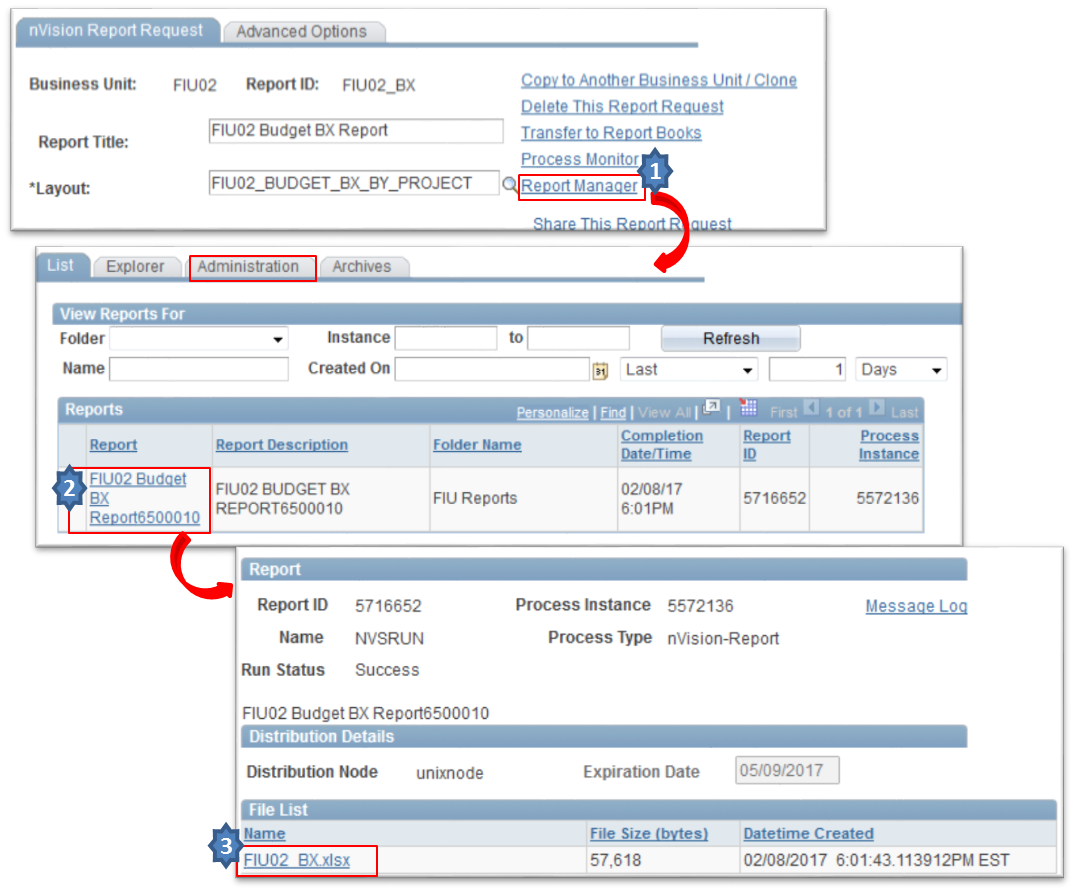 This report contains the following information:  Current Year-to-Date Actuals, Forecast 2022-23, Original Budget 2022-23, and Requested Budget 2023-24 (imploded by period for each category).IMPORTANT:  The data in the Reporting database is refreshed overnight and is therefore always one day old. Any changes you make in the ACTUAL and REQUESTED ledgers will not be reflected in your query/report until the next day.Running Reports After Allocation for 3% Gift Fee RunsThe allocation for the 3% gift fee will run daily from 7:15pm – 8:00pm.  Please do NOT run reports or queries or enter data into the budget tool during this brief 45-minute period each day.  In order to have the final net revenue amounts for both your current year forecast and next year’s budget, you will need to run the query or BX nVision report the day after your final entries are made into the budget tool.Deadlines Post-Budget AccountabilityThe FIU Foundation Board of Directors receives monthly financial recaps and requests explanations for each significant variance between budget and actuals (for both revenues & expenses).Budget managers are responsible for submitting monthly variances to the Foundation for presentation to BOD in a timely manner each month.STEP 1:		Run Budget vs. Actuals nVision ReportSTEP 2:		Determine which projects carry significant variancesSTEP 3:		Compare YTD actuals to YTD budget and determine cause:Positive Revenue Variance – new gift not included in budget?Negative Revenue Variance – gift included in budget will not be received?Positive Expense Variance – savings, delays?Negative Expense Variance – Why?STEP 4:		Be specific in explanation:  Ask the questions…..   What?   When?  Why?The following PantherSoft reports are available to run online:Budget vs. Actuals (to be run with scopes for individual project or entire unit) - FIU02_BUDGET_VS_ACTUALSActuals by Project - FIU02_ACTUALS_BY_PROJ2Questions & SupportFor any questions or support during the budget process, please contact:Milly Garcia Chica, CPAAssistant Vice PresidentFIU Foundation, Inc.Telephone:  305-348-8377Email:  garciami@fiu.eduAppendix – Looking Up Budgetary AccountsYou can look up Budgetary Accounts in the PantherSoft Financials system using the Tree Viewer or the Query Viewer, as describe below:Looking Up Budgetary Accounts Using Tree ViewerNavigate to the Tree Viewer page using the drop-down menu Budget ExecutionSelect Tree Viewer Search by Tree Name and in the “begins with” input area look for MGMT_RPT_ACCTSClick on Search Button.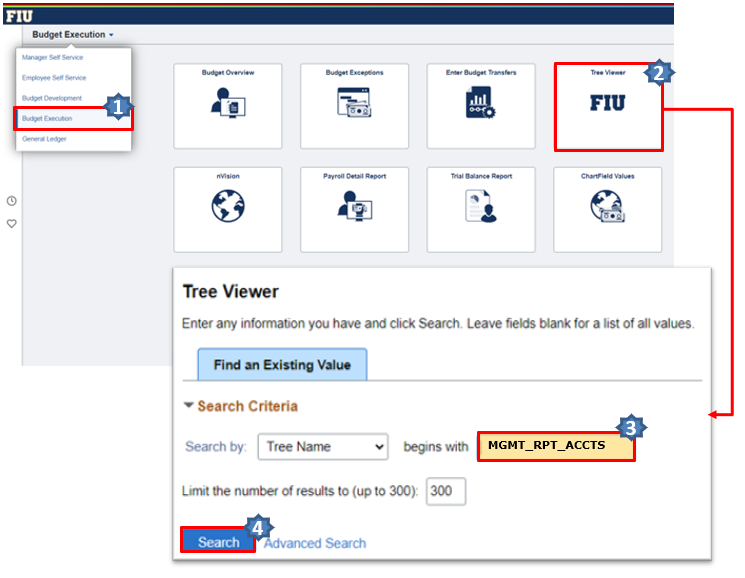 Select FindIf you are looking for the GL Accounts that roll-up into a budgetary account, enter the budgetary account in the Find Tree Node field. (Note: revenue accounts start with “R”, and expense accounts start with “E”)If you are looking for the budgetary account into what a specific GL Account roll-ups, enter the GL account in the Find Detail Value field. (Note: revenue accounts start with “6”, and expense accounts start with “7”)Select Find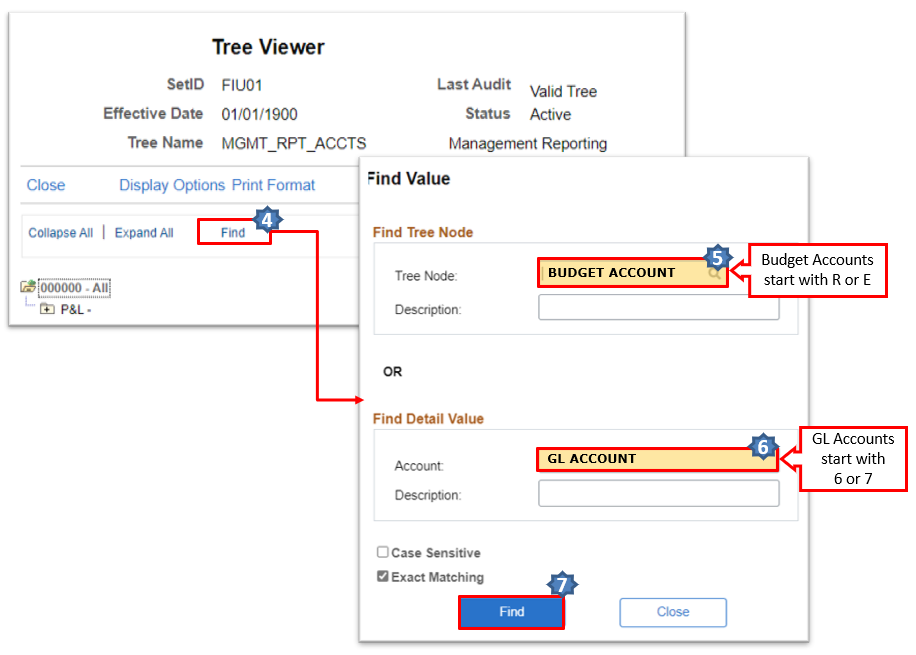 The view will return the map displaying the account or account range. Use the Tree Node field If you need to find the GL accounts: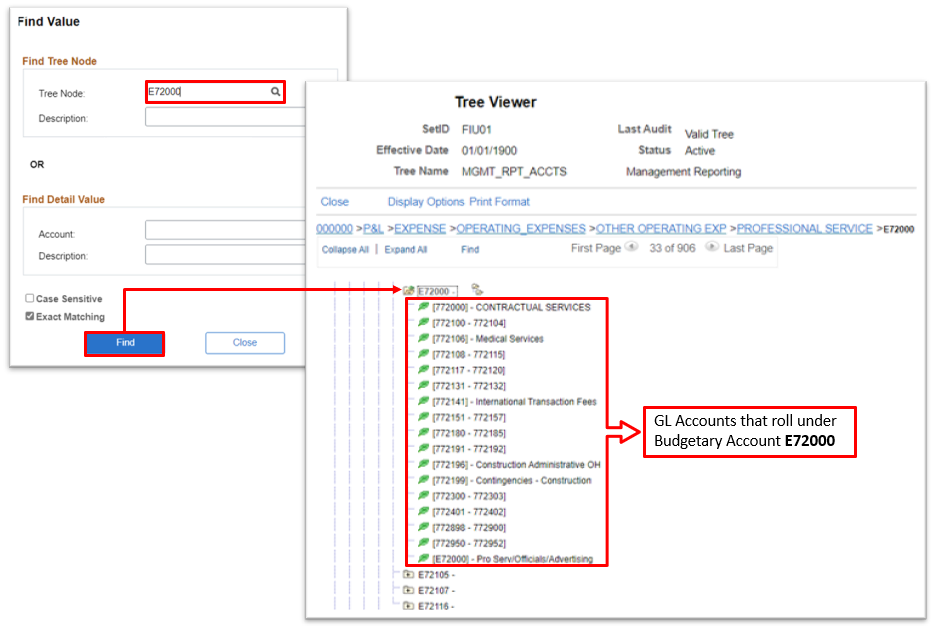 If you need to find the budgetary account: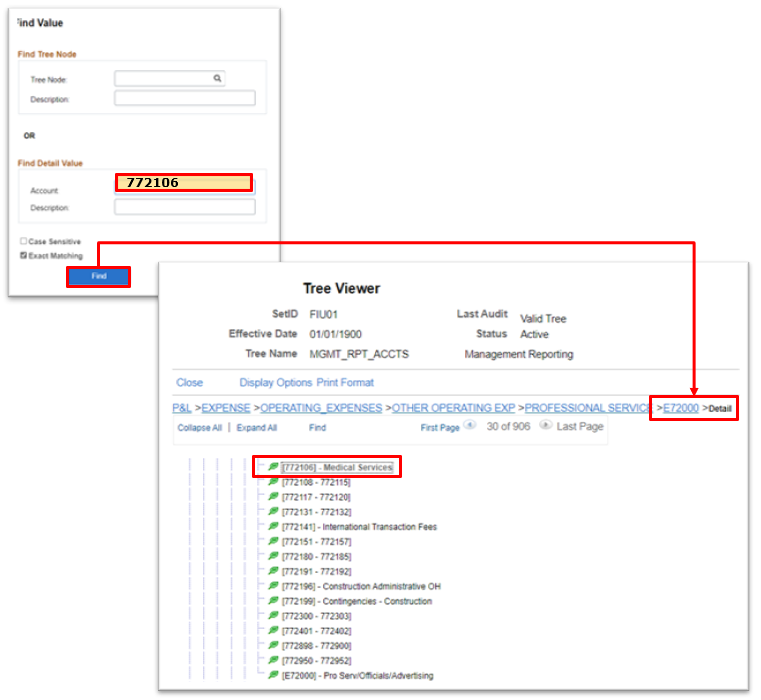 Looking Up Budgetary Accounts Using Query ViewerNavigate to the Reporting Tools page using the drop-down menu Budget ExecutionFrom Query Viewer or Query Manager, search by “Query Name” and enter “FIU_BUDGET_ACCOUNTS” in the “begins with” Combo Box.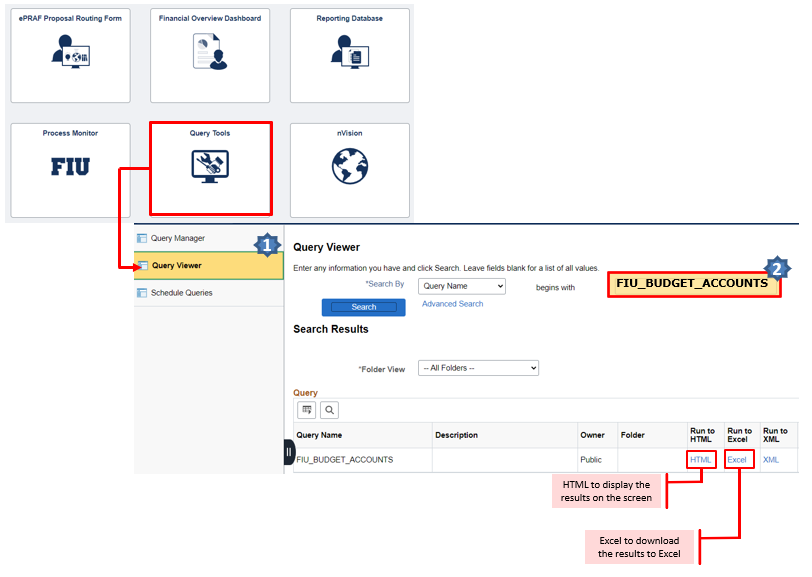 After entering the query and selecting the Excel format, an .xls file will be generated with all budgetary revenue and expense accounts and their corresponding actual accounts.FY 2022-23 Forecast (Actual Ledger)FY 2022-23 Forecast (Actual Ledger)FY 2022-23 Forecast (Actual Ledger)FY 2022-23 Forecast (Actual Ledger)Time periodInitial Data SourceAction Required byBudget ManagerGoal07/01/2022to02/28/2023Actual amounts in the PantherSoft system for7/1/2022 – 2/28/2023No action requiredProject FY 2022-23 revenues and expenses using current year actuals03/01/2023to06/30/2023Cash installments due between 3/1/2023 – 6/30/2023 for existing pledges in Raiser’s Edge as of 1/31/2023 have been pre-populatedEnter projections based on knowledge of revenues and expenses expected over the next 4-month periodProject final revenues and expenses for each project through June 30, 2023FY 2023-24 Budget (Requested Ledger)FY 2023-24 Budget (Requested Ledger)FY 2023-24 Budget (Requested Ledger)FY 2023-24 Budget (Requested Ledger)Time periodInitial Data SourceAction Required byBudget ManagerGoal07/01/2023to06/30/2024Cash installments due between 7/1/2023 – 6/30/2024 for existing pledges in Raiser’s Edge as of 1/31/2023 have been pre-populatedInput expected revenues and expenses for FY 2023-24Create a monthly line-item budget that reflects the departments’ anticipated activities for FY 2023-24Project NameProject IDDescriptionAccountFundPresidential Compensation7020030SalaryE71999900Presidential Compensation7020030Benefits E71950900Presidential Compensation7020030Car Allowance E76100900Presidential Compensation7020030Performance Bonus E71517900Philanthropic Cultivation7020031MiscellaneousSee Below900President's Business Allowance7020032MiscellaneousSee Below900President's Travel Allowance7020033MiscellaneousSee Below900Project NameProject IDDescriptionAccountFundAnnual Fund7010000President’s Council DuesR14005900President’s Council7010012MiscellaneousSee Below900Lobbying7020016MiscellaneousSee Below900Project NameProject IDDescriptionAccountFundAnnual Fund7010000Unrestricted Annual Giving RevenuesR14002900Annual Fund7010000Foundation BOD Dues R14004900Annual Giving Campaign7010011MiscellaneousSee Below900Board of Directors 7020011MiscellaneousSee Below900Foundation Outreach Initiative7020012SalariesE71999900Foundation Outreach Initiative7020012Non-SalariesSee Below900Advancement General Support7021001MiscellaneousSee Below900Administration & Operations7021002MiscellaneousSee Below900Advancement Management7021003MiscellaneousSee Below900Alumni Association7021004MiscellaneousSee Below900Campaign Planning & Comm.7021005MiscellaneousSee Below900Development Operations7021006MiscellaneousSee Below900Donor Relations7021007MiscellaneousSee Below900IGNITE Operations7021008MiscellaneousSee Below900Project NameProject IDDescriptionAccountFundFoundation Operations7020010SalariesE71999900Foundation Operations7020010Non-SalariesSee Below900Foundation Operations7020010AuditE72116900Foundation Operations7020010InsuranceE11360900NDMF Worker’s Compensation Fees 7020013MiscellaneousE11900900Advancement MARC Building Lease 7020014Rental of BuildingsE11541900FBOG Assessment 7020015MiscellaneousSee Below900Foundation Marketing7020019MiscellaneousSee Below900Institutional Memberships7020049MiscellaneousSee Below900Financial Fees7029980Bank & Merchant FeesE11902900Other Administrative Expenses7029990MiscellaneousSee Below900General Reserve Expenses8000010Professional ServicesE72000900General Reserve Expenses8000010All Other Expenses See Below900Investment Returns8000010Investment Income, Realized Gains and Losses, Unrealized Gains and LossesE88000900Endowment Reserve8000011MiscellaneousSee Below900Endowment Reserve8000011Investment Income, Realized Gains and Losses, Unrealized Gains and LossesE88000900VP AllowancesVariousMiscellaneousSee Below900E71121Faculty 12 Month SalariesE71127Faculty 12 Month Salaries - COME71122Faculty 9 Month SalariesE71123Faculty Summer AE71124Faculty Summer BE71140Administrative SalariesE71150Staff SalariesE71153Salary OvertimeIncludes overtime, on-call pay and law enforcement incentives.E71999University-wide Salary AdjustmentsThis budgetary account includes an estimated amount for university-wide salary adjustments such as across-the-board salary increases and associated fringe benefits.E71950Fringe BenefitsUnder the Pooled Fringe Benefit Rate methodology there is only one benefits account for faculty, administrative and staff employees.  Benefits amounts are automatically calculated and populated in the Position Budget as a percentage of salary based on University-Wide Pooled Fringe Benefit Rates below.Starting in FY2023, new fringe benefit accounts by employee type were created to facility expenditure analysis.E71961Fringe Benefits – FacultyE71962Fringe Benefits – AdminE71963Fringe Benefits – StaffE71967Fringe Benefits – Faculty COME71969Fringe Benefits – Faculty Summer AE71970Fringe Benefits – Faculty Summer BTable 1Table 2For any law enforcement incentives and overtime, benefits, will need to be added to the amounts in Detail Budget Maintenance.E71500Temporary Employee SalaryIncludes temporary employee salaries and overtime, student assistants excluding graduate student assistants.E71505Graduate AssistantsIncludes graduate assistants, research assistants, & teaching assistants.  Use the benefits rate of graduate student assistant.E71510Adjunct Faculty SalaryIncludes adjunct faculty salaries.  Use the benefits of non-student OPS.E71511Faculty, Admin, and Staff OverloadAdditional Faculty, Administrative and Staff compensation for work outside the scope of the employee’s regular duties and/or FTE.  Use the benefits rate for non-student OPS.	E71517Other EarningsDespite being applicable to non-temporary employees, includes Operational Excellence Awards, Spot Awards, Educational Incentive Awards, Project-Based Pay, and Variable Compensation Plan Bonuses.E76100 Cellphone & Misc. Payroll AllowancesIncludes cellphone and miscellaneous payroll allowances for full-time employees.  There are no fringe benefits associated with cellphone allowances.E71951Fringe Benefits for Temporary The Pooled Fringe Benefit rate for non-students includes Medicare matching, unemployment compensation, and health insurance provided under PPACA.  The rate for non-graduate student assistants consists of health insurance provided under PPACA.  The rate for graduate assistant students graduate assistant health insurance.  Under the FICA Alternative Plan implemented February 2009, social security is now a pre-tax amount paid by the employee.E71965Fringe Benefits - Other TempTable 3E11010PostageIncludes charges incurred for postage, freight and courier services.PostageIncludes charges incurred for postage, freight and courier services.PostageIncludes charges incurred for postage, freight and courier services.E11110Purchased Utilities (Administration and non-E&G)Includes charges incurred for heat, light, gas, electric utilities, water and sewer and garbage.  Facility Operations will determine utility expenses for E&G and will provide utility rates and guidelines for Non-E&G funds.  Please refer to FIU Budget Portal for rate sheet (2023-24 Auxiliary Utilities Cost).Purchased Utilities (Administration and non-E&G)Includes charges incurred for heat, light, gas, electric utilities, water and sewer and garbage.  Facility Operations will determine utility expenses for E&G and will provide utility rates and guidelines for Non-E&G funds.  Please refer to FIU Budget Portal for rate sheet (2023-24 Auxiliary Utilities Cost).Purchased Utilities (Administration and non-E&G)Includes charges incurred for heat, light, gas, electric utilities, water and sewer and garbage.  Facility Operations will determine utility expenses for E&G and will provide utility rates and guidelines for Non-E&G funds.  Please refer to FIU Budget Portal for rate sheet (2023-24 Auxiliary Utilities Cost).E11180Telephone EquipmentIncludes charges incurred for telephones and pagers.  Please refer to the rate sheet published on the Budget Portal.Telephone EquipmentIncludes charges incurred for telephones and pagers.  Please refer to the rate sheet published on the Budget Portal.Telephone EquipmentIncludes charges incurred for telephones and pagers.  Please refer to the rate sheet published on the Budget Portal.E11200TravelTravelTravelE11250Athletics Team TravelAthletics Team TravelAthletics Team TravelE11270Athletics Recruiting Travel Travel includes charges incurred by employees and others who undertake travel on behalf of the University.  Travel categories consist of Business, Enrollment, Team Travel and Recruiting Travel.Athletics Recruiting Travel Travel includes charges incurred by employees and others who undertake travel on behalf of the University.  Travel categories consist of Business, Enrollment, Team Travel and Recruiting Travel.Athletics Recruiting Travel Travel includes charges incurred by employees and others who undertake travel on behalf of the University.  Travel categories consist of Business, Enrollment, Team Travel and Recruiting Travel.E11330Athletic Clothing and UniformsIncludes charges incurred by athletics for cost of team uniforms.Athletic Clothing and UniformsIncludes charges incurred by athletics for cost of team uniforms.Athletic Clothing and UniformsIncludes charges incurred by athletics for cost of team uniforms.E11360InsuranceIncludes insurance charges incurred for automobile, general liability and risk, workers compensation, fire fund, federal civil, money securities, boiler and machinery, managed care premium, unemployment compensation and other.InsuranceIncludes insurance charges incurred for automobile, general liability and risk, workers compensation, fire fund, federal civil, money securities, boiler and machinery, managed care premium, unemployment compensation and other.InsuranceIncludes insurance charges incurred for automobile, general liability and risk, workers compensation, fire fund, federal civil, money securities, boiler and machinery, managed care premium, unemployment compensation and other.E11441Rental of Buildings and FacilitiesIncludes cost of renting buildings and facilities.Rental of Buildings and FacilitiesIncludes cost of renting buildings and facilities.Rental of Buildings and FacilitiesIncludes cost of renting buildings and facilities.E11604Taxes and LicensesIncludes taxes and license expenses.Taxes and LicensesIncludes taxes and license expenses.Taxes and LicensesIncludes taxes and license expenses.E11900MiscellaneousIncludes all other charges not mentioned above.  You are asked to provide detail for amounts budgeted in this line equal to the lower of 5% of total operating expenses or $100,000.MiscellaneousIncludes all other charges not mentioned above.  You are asked to provide detail for amounts budgeted in this line equal to the lower of 5% of total operating expenses or $100,000.MiscellaneousIncludes all other charges not mentioned above.  You are asked to provide detail for amounts budgeted in this line equal to the lower of 5% of total operating expenses or $100,000.E11901Shared Services Fee (Auxiliary Overhead Fee)Includes charges incurred for salaries, OPS and expenses.  This is updated daily by an allocation and does not need to be input by the departments.Questions about the Shared Services Fee should be directed to the Auxiliary Enterprises contact in the Office of Auxiliary and Enterprise Development.Shared Services Fee (Auxiliary Overhead Fee)Includes charges incurred for salaries, OPS and expenses.  This is updated daily by an allocation and does not need to be input by the departments.Questions about the Shared Services Fee should be directed to the Auxiliary Enterprises contact in the Office of Auxiliary and Enterprise Development.Shared Services Fee (Auxiliary Overhead Fee)Includes charges incurred for salaries, OPS and expenses.  This is updated daily by an allocation and does not need to be input by the departments.Questions about the Shared Services Fee should be directed to the Auxiliary Enterprises contact in the Office of Auxiliary and Enterprise Development.E11902Financial FeesIncludes fees related to Banking, Wire Transfers, Investment Management, Remarketing and Other Financial Fees.Financial FeesIncludes fees related to Banking, Wire Transfers, Investment Management, Remarketing and Other Financial Fees.Financial FeesIncludes fees related to Banking, Wire Transfers, Investment Management, Remarketing and Other Financial Fees.E11903F&E under $5,000Includes charges incurred for the purchase of equipment, fixtures, and other tangible personal property of a non-consumable and nonexpendable nature, when the value or cost is less than $5,000.Purchase of computer equipment including the CPU, monitor, keyboard, mouse, hard drive, etc., upgrades, repairs or replacement of individual components when the item purchased, or service received is less than $5,000.F&E under $5,000Includes charges incurred for the purchase of equipment, fixtures, and other tangible personal property of a non-consumable and nonexpendable nature, when the value or cost is less than $5,000.Purchase of computer equipment including the CPU, monitor, keyboard, mouse, hard drive, etc., upgrades, repairs or replacement of individual components when the item purchased, or service received is less than $5,000.F&E under $5,000Includes charges incurred for the purchase of equipment, fixtures, and other tangible personal property of a non-consumable and nonexpendable nature, when the value or cost is less than $5,000.Purchase of computer equipment including the CPU, monitor, keyboard, mouse, hard drive, etc., upgrades, repairs or replacement of individual components when the item purchased, or service received is less than $5,000.E11908GuaranteesIncludes charges incurred when hosting games.GuaranteesIncludes charges incurred when hosting games.GuaranteesIncludes charges incurred when hosting games.E11910Administrative OverheadUsed to allocate all ongoing expenses related to operate the business.Administrative OverheadUsed to allocate all ongoing expenses related to operate the business.Administrative OverheadUsed to allocate all ongoing expenses related to operate the business.E11926Academic Affairs Overhead Fee 
Used to collect Academic Affairs overhead.  This is updated daily by an allocation and does not need to be input by the departments. Please direct questions to the Office of the Provost Planning and Finance.Academic Affairs Overhead Fee 
Used to collect Academic Affairs overhead.  This is updated daily by an allocation and does not need to be input by the departments. Please direct questions to the Office of the Provost Planning and Finance.Academic Affairs Overhead Fee 
Used to collect Academic Affairs overhead.  This is updated daily by an allocation and does not need to be input by the departments. Please direct questions to the Office of the Provost Planning and Finance.E21000Operating Capital OutlayIncludes charges incurred for the purchase of equipment, fixtures, and other tangible personal property of a non-consumable and nonexpendable nature, when the value or cost is $5,000 or more.The determination of the expense category to be used is based on a “Functional Unit” concept; the cost of the entire “functional unit” determines whether the purchase should be reported as OCO or expense.For example, the purchase of computer equipment including the CPU, monitor, keyboard, mouse, hard drive, etc., when the total cost is more than $5,000 should be classified as OCO.Purchases are to be projected in the month in which the equipment is expected to be received, which is the time when the purchase is recorded.OCO is an account that will not be on an accrual basis as we will not be estimating depreciation expenses and the state continues to hold us accountable for cash expenses for fixed assets.Operating Capital OutlayIncludes charges incurred for the purchase of equipment, fixtures, and other tangible personal property of a non-consumable and nonexpendable nature, when the value or cost is $5,000 or more.The determination of the expense category to be used is based on a “Functional Unit” concept; the cost of the entire “functional unit” determines whether the purchase should be reported as OCO or expense.For example, the purchase of computer equipment including the CPU, monitor, keyboard, mouse, hard drive, etc., when the total cost is more than $5,000 should be classified as OCO.Purchases are to be projected in the month in which the equipment is expected to be received, which is the time when the purchase is recorded.OCO is an account that will not be on an accrual basis as we will not be estimating depreciation expenses and the state continues to hold us accountable for cash expenses for fixed assets.Operating Capital OutlayIncludes charges incurred for the purchase of equipment, fixtures, and other tangible personal property of a non-consumable and nonexpendable nature, when the value or cost is $5,000 or more.The determination of the expense category to be used is based on a “Functional Unit” concept; the cost of the entire “functional unit” determines whether the purchase should be reported as OCO or expense.For example, the purchase of computer equipment including the CPU, monitor, keyboard, mouse, hard drive, etc., when the total cost is more than $5,000 should be classified as OCO.Purchases are to be projected in the month in which the equipment is expected to be received, which is the time when the purchase is recorded.OCO is an account that will not be on an accrual basis as we will not be estimating depreciation expenses and the state continues to hold us accountable for cash expenses for fixed assets.E31000Principal Retirement Debt Service payments consist of both interest and principal repayments. Each component should be budgeted separately.E32000Interest on Asset Related Debt (Interest Payments)Debt Service payments consist of both interest and principal repayments. Each component should be budgeted separately.For existing loans, debt payments should be budgeted based on the fixed payment schedule supplied by Treasury.  For new or projected loans, the department needs to consult with Treasury to determine the payment amount to budget based on an estimated payment schedule.Departments currently with outstanding debt service activity consist of Academic Affairs, Housing and Parking.For existing loans, debt payments should be budgeted based on the fixed payment schedule supplied by Treasury.  For new or projected loans, the department needs to consult with Treasury to determine the payment amount to budget based on an estimated payment schedule.Departments currently with outstanding debt service activity consist of Academic Affairs, Housing and Parking.For existing loans, debt payments should be budgeted based on the fixed payment schedule supplied by Treasury.  For new or projected loans, the department needs to consult with Treasury to determine the payment amount to budget based on an estimated payment schedule.Departments currently with outstanding debt service activity consist of Academic Affairs, Housing and Parking.E57000Interdepartmental Cash Transfers OutRecords and track transfers between activities and funds.Interdepartmental Cash Transfers OutRecords and track transfers between activities and funds.Interdepartmental Cash Transfers OutRecords and track transfers between activities and funds.E59000 Transfers Out to Other AgencyRecords and track transfers to outside entities.Transfers Out to Other AgencyRecords and track transfers to outside entities.Transfers Out to Other AgencyRecords and track transfers to outside entities.E61000Repairs and MaintenanceIncludes charges incurred for repairs and maintenance services to facilities, grounds, furniture, and equipment.For Vehicle Services, please refer to the rate sheet published on the Budget Portal.Repairs and MaintenanceIncludes charges incurred for repairs and maintenance services to facilities, grounds, furniture, and equipment.For Vehicle Services, please refer to the rate sheet published on the Budget Portal.Repairs and MaintenanceIncludes charges incurred for repairs and maintenance services to facilities, grounds, furniture, and equipment.For Vehicle Services, please refer to the rate sheet published on the Budget Portal.E68000Tuition, Stipends, Scholarships and FellowshipsTuition, Stipends, Scholarships and FellowshipsTuition, Stipends, Scholarships and FellowshipsE68204UBOT Approved Waivers UBOT Approved Waivers UBOT Approved Waivers E68206E&G Financial Aid (for use only in E&G Funds)E&G Financial Aid (for use only in E&G Funds)E&G Financial Aid (for use only in E&G Funds)E68207Waivers for Non-Fundable FTEs ExemptWaivers for Non-Fundable FTEs ExemptWaivers for Non-Fundable FTEs ExemptE68208Waivers for Non-Fundable FTEs FacultyWaivers for Non-Fundable FTEs FacultyWaivers for Non-Fundable FTEs FacultyE68209Waivers for Non-Fundable FTEs StaffWaivers for Non-Fundable FTEs StaffWaivers for Non-Fundable FTEs StaffE68210Waivers for Incidental RevenueWaivers for Incidental RevenueWaivers for Incidental RevenueE68211Includes charges incurred for awards to students in the form of    scholarship, fellowships, or waivers. Includes charges incurred for awards to students in the form of    scholarship, fellowships, or waivers. Includes charges incurred for awards to students in the form of    scholarship, fellowships, or waivers. E68212Auxiliary ScholarshipsAuxiliary ScholarshipsAuxiliary ScholarshipsE72000Contractual ServicesIncludes charges incurred for all professional contracts with independent contractors who are not in an employer-employee relationship.  As they rarely happen on a consistent basis, they should not be straight lined.Contractual ServicesIncludes charges incurred for all professional contracts with independent contractors who are not in an employer-employee relationship.  As they rarely happen on a consistent basis, they should not be straight lined.Contractual ServicesIncludes charges incurred for all professional contracts with independent contractors who are not in an employer-employee relationship.  As they rarely happen on a consistent basis, they should not be straight lined.E72105Legal Fees and ServicesLegal Fees and ServicesLegal Fees and ServicesE72107Custodial and Janitorial ServicesFor Custodial Services, please refer to the rate sheet published on the Budget Portal.Custodial and Janitorial ServicesFor Custodial Services, please refer to the rate sheet published on the Budget Portal.Custodial and Janitorial ServicesFor Custodial Services, please refer to the rate sheet published on the Budget Portal.E72116Accounting ServicesAccounting ServicesAccounting ServicesE72200Advertising/PromotionAdvertising/PromotionAdvertising/PromotionE72300 Medical Materials and SuppliesIncludes charges for Durable Medical Equipment and Pharmaceuticals.Medical Materials and SuppliesIncludes charges for Durable Medical Equipment and Pharmaceuticals.Medical Materials and SuppliesIncludes charges for Durable Medical Equipment and Pharmaceuticals.E72400E72500E72600Medical Contractual ServicesHCN Other ExpensesMedical Billing ServicesMedical Contractual ServicesHCN Other ExpensesMedical Billing ServicesMedical Contractual ServicesHCN Other ExpensesMedical Billing ServicesE73000Materials and SuppliesIncludes charges for printing and reproduction, building and construction supplies, office supplies, motor fuel and lubricants, educational & Lab supplies, food products, and supplies i.e., hazardous chemicals or waste, data processing supplies, and other materials athletic supplies, photos, slides, movies, or medical supplies.For Duplicating Services please refer to the rate sheet published on the Budget Portal.Materials and SuppliesIncludes charges for printing and reproduction, building and construction supplies, office supplies, motor fuel and lubricants, educational & Lab supplies, food products, and supplies i.e., hazardous chemicals or waste, data processing supplies, and other materials athletic supplies, photos, slides, movies, or medical supplies.For Duplicating Services please refer to the rate sheet published on the Budget Portal.Materials and SuppliesIncludes charges for printing and reproduction, building and construction supplies, office supplies, motor fuel and lubricants, educational & Lab supplies, food products, and supplies i.e., hazardous chemicals or waste, data processing supplies, and other materials athletic supplies, photos, slides, movies, or medical supplies.For Duplicating Services please refer to the rate sheet published on the Budget Portal.E73400Purchases for ResaleThe purchase of commodities and/or services by the University for the purpose of selling them for the benefit of the University.Purchases for ResaleThe purchase of commodities and/or services by the University for the purpose of selling them for the benefit of the University.Purchases for ResaleThe purchase of commodities and/or services by the University for the purpose of selling them for the benefit of the University.E74001Bad Debt ExpenseIncludes the percentage of revenue not expected to be collected.Parking, Housing operations and all departments that receive tuition-based revenues will use this line item.  The Office of Financial Planning and The Office of Auxiliary & Enterprise Development will calculate the percentage of uncollectible accounts that is applied to estimate this line.Bad Debt ExpenseIncludes the percentage of revenue not expected to be collected.Parking, Housing operations and all departments that receive tuition-based revenues will use this line item.  The Office of Financial Planning and The Office of Auxiliary & Enterprise Development will calculate the percentage of uncollectible accounts that is applied to estimate this line.Bad Debt ExpenseIncludes the percentage of revenue not expected to be collected.Parking, Housing operations and all departments that receive tuition-based revenues will use this line item.  The Office of Financial Planning and The Office of Auxiliary & Enterprise Development will calculate the percentage of uncollectible accounts that is applied to estimate this line.E77210Game ExpensesAthletic charges incurred for material and supplies and rental of production equipment at a game.Game ExpensesAthletic charges incurred for material and supplies and rental of production equipment at a game.Game ExpensesAthletic charges incurred for material and supplies and rental of production equipment at a game.E77391Athletic Equipment and SuppliesAthletic charges incurred for team supplies.Athletic Equipment and SuppliesAthletic charges incurred for team supplies.Athletic Equipment and SuppliesAthletic charges incurred for team supplies.E88000 Unrealized Gains/LossesUnrealized Gains or losses made on investments.Unrealized Gains/LossesUnrealized Gains or losses made on investments.Unrealized Gains/LossesUnrealized Gains or losses made on investments.E89100Investment Expenses Investment Expenses Investment Expenses DeliverableDue Date4-Month FY 2022-23 Forecast in ACTUAL Ledger  Friday, March 24, 202312-Month FY 2023-24 Budget for Colleges, Schools, Divisions in REQUESTED Ledger.  Also due:  Building Funds (done by Foundation)    Friday, April 21, 2023Budget materials presented to upper management and Board leadership           May 15-19, 2023Budget materials distributed to BOD      Friday, June 2, 2023BOD Finance meeting (to approve budget)      Friday, June 9, 2023Annual Board of Directors meeting (to approve budget)Saturday, June 10, 2023BOT Finance & Facilities Committee meeting (to approve budget)Thursday, June 15, 2023